Wednesday Plan - 20th May 2020Daily activities: Spellings: Learn 4 spellings each day.Reading: Read for at least 20 minutes. Tables: Practice your division tables (focus on ÷1 and ÷2 this week)Gaeilge: Practice 5 questions of your choice and answer orally.Whole-school event: Go to the Language page for today’s activity!1. English:Today we will be learning about possessive apostrophes. They can be a bit tricky as there are a few rules for using them!Read the ‘Possessive Apostrophes’ powerpoint.Rewrite the sentences at the end, using apostrophes in the correct places.2. Maths:Go through the different 3D shapes in this activity, which shows you the different 3D shapes and how they are broken down into their nets.Watch this video to help you draw 3D shapes.Look at/do page 154 in Planet Maths. For question A2, you can use the squared paper to help you draw the shapes neatly, or a ruler!3. Gaeilge:Task 1 on Seesaw: speaking. You will see 4 sentences, with some parts for you to fill in. Use the voice recorder to record yourself saying each of the sentences, filling in the blanks as you go.Task 2 on Seesaw: reading. Read the story provided and read each of the words at the side. Fill in the blanks, dragging the words over to the correct places. You can also listen to the story being read, which might help you to figure it out.Task 3: Writing activity. Write the following 5 sentences into your copy, fill in the blanks and include a picture alongside each one.Is maith liom a bheith …Tá Mamaí/Daidí ag….Is fuath liom a bheith ag…Thosaigh mé ag ….Chonaic me buachaill/cailín ag….Task 4: Read and listen to the poem ‘Ceolchoirm sa Chró’.Bonus activity:Today, you could try some paper crafts - you could make your own fidget spinner, or how about an origami letter to give to someone! Maths: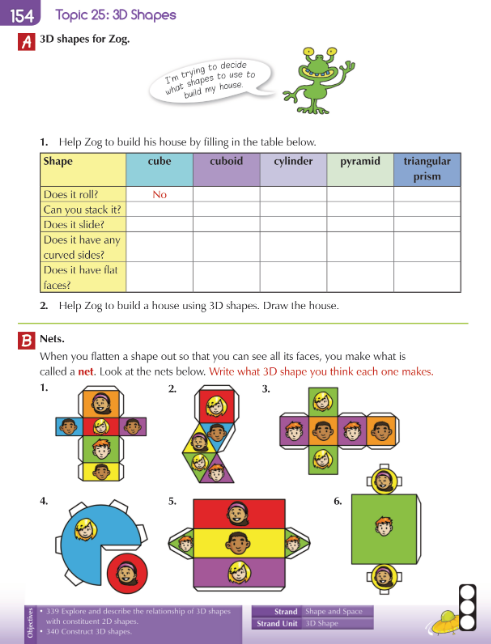 